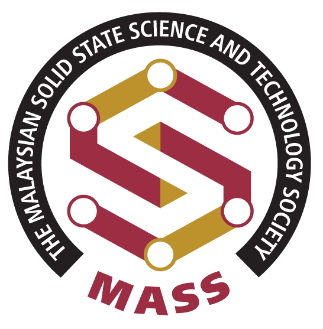 Persatuan Sains & Teknologi Keadaan Pepejal MalaysiaThe Malaysian Solid State Science and Technology SocietyThere shall be an Entrance Fee of RM10.00 for the membership application. The subscription can be paid via electronic transfer to:Account Name: THE MASS MALAYSIAAccount Number: 8002155735Name of Bank: CIMB Bank (UPM Branch)DeclarationI hereby apply to become a member of MASS, and agree to abide the rules and regulations of the Malaysian Solid State Science and Technology Society (MASS). I declare that the details I have provided on the form are true and accurate.Tandatangan								TarikhSignature       __________________________________			Date   ___________________For Office UseMembership No. __________________________________			Date   ___________________SEPINTAS PANDANGPersatuan Sains dan Teknologi Keadaan Pepejal Malaysia (MASS) telah sempurna ditubuhkan secara rasmi pada 8 Januari 1991. MASS memberi ruang dan peluang kepada saintis Malaysia dalam usaha meneguh dan mengembangkan lagi pengetahuan dan peranan sains keadaan pepejal di rantau ini. Pengetahuan dan kemahiran dalam bidang ini menjadi asas utama kepada kemajuan industri elektronik dan pembuatan bahan-bahan teknologi amnya, menjadikan ia perlu dimiliki oleh saintis dan para teknokrat negara. Ini bukan sahaja akan memudahkan pemindahan teknologi tetapi juga akan menggalakkan penciptaan teknologi baru di Malaysia. MASS akan menggembelingkan tenaga ahli-ahli kimia, fizik, sains bahan, kejuruteraan elektronik dan lain-lain lagi ke arah memenuhi aspirasi ini. Malaysia berpotensi menjadi negara perindustrian dengan masyarakat berteknologi moden.  MASS berupaya menjadi pemangkin pembuatan bahan-bahan termaju, seramik, superkonduktor suhu tinggi, filem nipis, kaca dan bahan-bahan yang dapat digunakan dengan sebaiknya oleh industri tempatan dan luar negara.OBJEKTIFMASS diwujudkan dengan tujuan-tujuan yang berikut:Menggalakkan kegiatan Sains dan Teknologi Keadaan Pepejal.Menganjurkan seminar, bengkel, persidangan yang berkaitan dengan Sains dan Teknologi Keadaan Pepejal.Menerbitkan Jurnal, Buletin, Monograf yang berkaitan dengan bidang ini.Menjadi badan penghubung kepada para penyelidik dalam bidang sains dan teknologi keadaan pepejal.KEUTAMAAN AHLI MASSLangganan versi digital secara percumaJournal Solid State Science and TechnologyJournal Solid State Science and Technology LettersDiskaun IstimewaYuran penyertaan Kursus, Seminar dan Persidangan anjuran MASSMonograf terbitan MASSOVERVIEWThe Malaysian Solid State Science and Technology Society (MASS) was established on 8th January 1991. MASS provides a platform and opportunity for Malaysian scientists in order to develop a sturdy and knowledge on the role of solid-state science. Knowledge and skills in this area are the primary basis to the development of the electronics industry and the manufacture of materials technology in general, makes it to be possessed by scientists and technocrats in this country. This will not only facilitate the transfer of technology, but also will promote the creation of new technology in Malaysia. MASS will mobilize the members of chemistry, physics, materials science, electronics engineering and many others toward fulfilling these aspirations. Malaysia has the potential to become an industrialized nation with a modern technological society. MASS seeks to be a catalyst for making advanced materials, ceramics, high-temperature superconductors, thin films, glass and materials that can be used wisely by the local industry and overseas.OBJECTIVESMASS was established for these following aims :To encourage activities related to Solid State Science and Technology.To organize seminars, workshops, conferences related to Solid State Science and Technology.To publish Journals, Newsletters, monographs related to this field.Being a liaison body for researchers in the field of solid state science and technology.MEMBER’S PRIORTYFree access of digital versionJournal Solid State Science and TechnologyJournal Solid State Science and Technology LettersSpecial DiscountParticipation fees of courses, seminars, and conferences organized by MASS MASS Monograph publicationNama PenuhFull NameNo. Kad Pengenalan / PasportIC/Passport No.Nama Institusi / OrganisasiName of Institution / OrganizationJawatanDesignationAlamat Surat-menyuratMailing AddressNo. Telefon BimbitHandphone No. No. FaxFax No.E-melE-mailBidang Kepakaran Field of SpecializationKelayakan Akademik Academic Qualifications(Please tick √ the relevant box)BachelorBachelorKelayakan Akademik Academic Qualifications(Please tick √ the relevant box)MasterMasterKelayakan Akademik Academic Qualifications(Please tick √ the relevant box)PhDPhDKategori Keahlian dan YuranMembership Category and Fees(Please tick √ the relevant box)Associate MemberRM20.00 per annumKategori Keahlian dan YuranMembership Category and Fees(Please tick √ the relevant box)Ordinary MemberRM30.00 per annumKategori Keahlian dan YuranMembership Category and Fees(Please tick √ the relevant box)Life Member RM300.00Kategori Keahlian dan YuranMembership Category and Fees(Please tick √ the relevant box)Fellow Member RM500.00